ANEXO V- MODELO DE ACEPTACIÓNANUALIDAD 2019CONVOCATORIA DE SUBVENCIÓN DIRIGIDA A ENTIDADES SIN FINES DE LUCRO EN EL ÁMBITO DE LA FORMACIÓN Y EMPLEO, DIRIGIDAS A LA REALIZACIÓN DE PROYECTOS GENERADORES DE EMPLEO Y ACTUACIONES DE FORMACIÓN QUE FACILITEN LA INSERCIÓN LABORAL. 1. DATOS DEL REPRESENTANTEEn nombre y representación de 2. EXPONEQue estando dicha entidad incluida en la Propuesta de Resolución Provisional de la convocatoria de subvenciones a “ENTIDADES SIN FINES DE LUCRO EN EL ÁMBITO DE LA FORMACIÓN Y EMPLEO, DIRIGIDAS A LA REALIZACIÓN DE PROYECTOS GENERADORES DE EMPLEO Y ACTUACIONES DE FORMACIÓN QUE FACILITEN LA INSERCIÓN LABORAL. ANUALIDAD 2019”, para obtener subvención euros, para la realización del proyecto/s denominado/s PGE:______________________________________________________________________________________________ por un importe de ________________________.PIL: ____________________________________________________________________________________________ por un importe de ________________________.3. MANIFIESTASu aceptación de dicha subvención.En ______________________________________, a _____ de ______________________ de 2019.El/La solicitante, 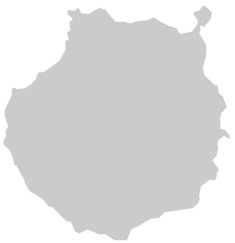 (Sello y firma)Fdo: _____________________________________________SR. CONSEJERO DE GOBIERNO DE EMPLEO Y TRANSPARENCIANombre:Nombre:Apellidos:D.N.I. nº: Cargo:Cargo:Domicilio a efectos de notificaciones: Dirección (Calle y número):Municipio:                                                                                              Código Postal:Domicilio a efectos de notificaciones: Dirección (Calle y número):Municipio:                                                                                              Código Postal:Domicilio a efectos de notificaciones: Dirección (Calle y número):Municipio:                                                                                              Código Postal:Teléfono:Teléfono:Fax:Correo electrónico:Correo electrónico:Correo electrónico:Nombre de la entidad:C.I.F. nº: